                                            Church DirectoryStaff 	Pastor		Rev. Bruce Brown		Office Administrator	Dot Snyder	Preschool Director		Isabelle Dontsop 		Church Treasurer 		Earl Dove	Music Coordinator		Brian Dove 	Flower Coordinator	Isabelle Dontsop	Prayer Chain Coordinator	Brenda Anderson  			Ruling Elders	Fred Entrekin		3/21	Elder 	T. R. Hunter 	 	3/21	Session Clerk	Joe Strube				Elder EmeritusDeacons	Earl Dove 	 	10/20	Finance 	Nelson Jenkins	   	3/21	Mercy	Johnny Wallace	   	3/21	Property	Raymond Wilson   	3/21	Ushers, Property  			Missionaries 	Joe and Ann Lyle - MTW				TaiwanLarry and Sandra Rockwell–MTW	 	PeruBill and Susan Carr – MTW				Sioux Indians, MNMichael and Lindie Wadhams-MTW 	Lummi Indians, WA                                                      Need to Reach Us?Rev. Bruce Brown ………………….………. christshousehold@yahoo.com  			704-698-8009 cell			704-875-1182 ext. 6 church 	       Preschool….………………………..…………..	Isabelle Dontsop - 704-947-0228			Dontsop cell 980-248-9306 E-mail……………………….…............	director@prosperitypreschool.comChurch Office…………………..…………..…	704-875-1182 Ext. 4		E-mail……………..…………..………….	email@prosperitychurch.orgWebsite…………………………………………. WWW.prosperitypca.com Church Office Hours………..………..…...	Tues.-Fri. 8:00 AM-12:30 PM	Prayer Chain Coordinator………………..Brenda Anderson                                                                   704-875-2351 - brendaea42@gmail.com      Welcome to Prosperity Church Service!We warmly welcome you to the Prosperity Church Worship Service. We are honored to share this morning service with you as we worship God's risen Son. May you know the love of God and feel His presence, for you are special to the Lord, and to us. We pray that God will touch your life during the service, and that you will know His peace.                                                 Sunday Morning Worship ServiceProsperity’s online Worship Service is available, and is posted on our Facebook Page - Prosperity Presbyterian Church  at 10 AM.  If you           would like to view the service through our website check out https://www.prosperitypca.com/worship-services  or listen to the sermon audio at Blessed to Be a Blessing — Prosperity PCA    Welcome Rev. Will and Martha FairesWill is a member of Catawba Valley Presbytery and has served about 12 years in Asia and 17 years at UNCC as a campus minister to international students. Will began work with Equipping Leaders International in 2015. Equipping Leaders International trains national leaders in Asia, Africa, and India. Will has focused on Asia and is now director of the work in Myanmar, formerly called Burma.He and his wife Martha, have three sons, 10 grandchildren, and two of their sons are working in cross-cultural ministries.                            Welcome Helen RifasHelen Rifas is principal harpist of the Winston-Salem, Greensboro and Salisbury Symphonies. She has performed with the Piedmont Chamber Singers, Greenville Chorale, Hickory Choral Society, Piedmont Opera, Greensboro Opera and Roanoke Opera and has served as guest accompanist for many church choirs throughout the area.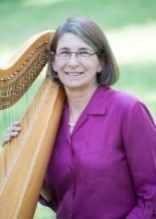 ANNOUNCEMENTS 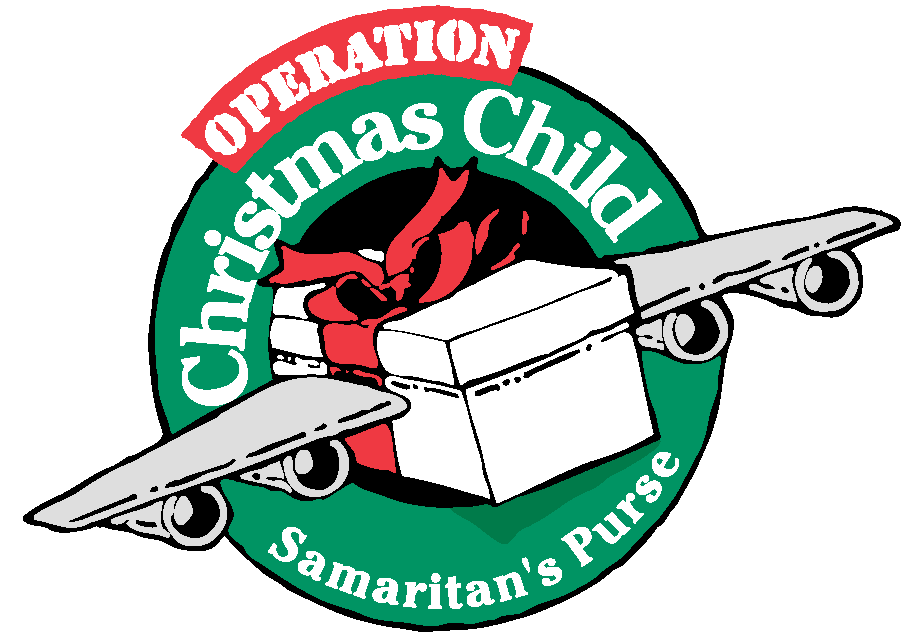 Operation Christmas Child – Shoeboxes are in the narthex. Please take as many as you can fill, also, a brochure “How to Pack a Shoebox” and                        boy/girl labels for your boxes are in the narthex. If you have questions please contact Patty Jenkins.  Today Sunday, October 18, immediately following the Worship Service, we will have a Called Congregational Meeting to re-elect Earl Dove as Deacon-Finance, and to update the Church Constitution.The updates are page 3 B. The observance of the Lord’s Supper shall be celebrated at least monthly quarterly as deemed appropriate by the Session. Page 4 D. They (elders/deacons) shall be members at least one year six months and the Elders of Prosperity shall examine each candidate to ensure that they are not a recent convert (1 Tim. 3:6).The Red Cross will be at Prosperity Church from 10:00 AM to 2:00 PM October 27 and November 18. The trucks will be parked beside the GYM. Come and donate blood. No age limit. Saturday, Oct. 31st, our Trail Life Troop NC0412 will be holding a car wash fundraiser.  Where: Prosperity Church.  When: 9AM to 3PM.  Cost: donation. Please come out and support our Trailmen and our Troop for the coming year!  The next Wednesday Night Bible Study is scheduled for October 21 at 7:00 PM. Our lesson will be in chapters 16-18. The topic is “Forgiveness, Resurrection, and Eternal Life.” We will meet in the sanctuary or you may continue to participate on Zoom.Our study book is on the Apostle's Creed, the Lord’s Prayer and the 10 Commandments.  The book is entitled "Growing in Christ" by J. I. Packer.  Below is a link to our Bible study on Zoom.            	Call in Wednesday, Oct. 21 around 6:55. 	The  number is (408) 638-0968.  Once you place your call you will be asked to enter the meeting ID#. The ID# is 220 654 4063. After entering the ID# You will be asked to enter a participant ID, just skip this step by pressing the # button.  You can also join this meeting using your computer to join Zoom Meeting – via an Electronic Device (computer) The link is https://us02web.zoom.us/j/2206544063 The Meeting ID is 220 654 4063                     Church Calendar Worship Service Oct. 18                		Sunday at 10:00 AM Trail Life Tuesday, Oct. 20, 7:00 PM 	Meeting in the GYM Called Congregational Meeting		Sunday, October 18 Helen Rifas 		Sunday, October 18 Missions Month                                   	October	  Wed. Night Bible Study                	  	Wednesday Oct. 21, at 7 PM   American Red Cross October 27, Nov. 18 – 10 AM to 2 PM Communion                                         	Sunday, October 25 Trail Life Car Wash      		Satu rday, October 31                                                                                                   Church Families for PrayerSunday, Oct. 18	Cathee GriffinMonday, Oct. 19	Tim and Victoria Hanline FamilyTuesday, Oct. 20	Armando and Eunice HernandezWednesday, Oct. 21	T.R. and Alma HunterThursday, Oct. 22	Nelson and Patty Jenkins Friday, Oct. 23	Gypsy Keith Saturday, Oct. 24	Bob KidderPlease keep our Preschool in prayer. Pray that additional children will enroll and be consistent in attending. Pray for the teachers and Ms. Isabelle in these difficult times.                           Welcome Visitors You are welcome to our service today and we would like to get to know you. All  visitors please fill out this form, tear it from the bulletin and place in the offering plate or give to an usher.Visitor’s Name  _____________________________________________Address    __________________________________________________Phone   ____________________________________________________Email  _____________________________________________________Please let us know if you have a prayer request or would like a visit             from the pastor. Other needs:     